Физика (7-9 класс) — аннотация к рабочим программамПрограммы разработаны на основе федерального государственного образовательного стандарта основного общего образования, Концепции духовно-нравственного развития и воспитания личности гражданина России, планируемых результатов основного общего  образования, Программы основного общего образования. Физика.  8-9 классы. / А. В. Перышкин, Н. В. Филонович, Е. М. Гутник. — М.: ДрофаУЧЕБНО-МЕТОДИЧЕСКИЙ КОМПЛЕКС (УМК):Перышкин А.В. Физика 7 класс. М.: ДрофаПерышкин А.В. Физика 8 класс. М.: ДрофаПерышкин А.В., Гутник Е.М. Физика 9 класс. М.: ДрофаУЧЕБНЫЙ ПЛАН (количество часов):7 класс – 2 часа в неделю, 68 часов8 класс – 2 часа в неделю, 68 часов9 класс – 2 часа в неделю, 68 часовЦЕЛИ:усвоение учащимися смысла основных понятий и законов физики, взаимосвязи между ними;формирование системы научных знаний о природе, ее фундаментальных законах для построения представления о физической картине мира;систематизация знаний о многообразии объектов и явлений природы, о закономерностях процессов и о законах физики для осознания возможности разумного использования достижений науки в дальнейшем развитии цивилизации;формирование убежденности в познаваемости окружающего мира и достоверности научных методов его изучения;организация экологического мышления и ценностного отношения к природе;развитие познавательных интересов и творческих способностей учащихся, а также интереса к расширению и углублению физических знаний и выбора физики как профильного предмета.ЗАДАЧИ:знакомство учащихся с методом научного познания и методами исследования объектов и явлений природы;приобретение учащимися знаний о механических, тепловых, электромагнитных и квантовых явлениях, физических величинах, характеризующих эти явления;формирование у учащихся умений наблюдать природные явления и выполнять опыты, лабораторные работы и экспериментальные исследования с использованием измерительных приборов, широко применяемых в практической жизни;овладение учащимися такими общенаучными понятиями, как природное явление, эмпирически установленный факт, проблема, гипотеза, теоретический вывод, результат экспериментальной  проверки;понимание учащимися отличий научных данных от не- проверенной информации, ценности науки для удовлетворения бытовых, производственных и культурных потребностей человека.Программы обеспечивают достижение выпускниками основной школы определённых личностных, метапредметных и предметных  результатов.ЛИЧНОСТНЫЕ РЕЗУЛЬТАТЫСформированность познавательных интересов на основе развития интеллектуальных и творческих способностей учащихся.Убежденность в возможности познания природы, в необходимости разумного использования достижений науки и технологий для дальнейшего развития человеческого общества, уважение к творцам науки и техники, отношение к физике как элементу общечеловеческой культуры.Самостоятельность в приобретении новых знаний и практических умений.Готовность к выбору жизненного пути в соответствии с собственными интересами и возможностями.Мотивация образовательной деятельности школьников на основе личностно-ориентированного подхода.Формирование ценностных отношений друг к другу, учителю, авторам открытий и изобретений, результатам обучения.МЕТАПРЕДМЕТНЫЕ РЕЗУЛЬТАТЫОвладение навыками самостоятельного приобретения новых знаний, организации учебной деятельности, постановки целей, планирования, самоконтроля и оценки результатов своей деятельности, умениями предвидеть возможные результаты своих действий.Понимание различий между исходными фактами и гипотезами для их объяснения, теоретическими моделями и реальными объектами, овладение универсальными учебными действиями на примерах гипотез для объяснения известных фактов и экспериментальной проверки выдвигаемых гипотез, разработки теоретических моделей процессов или явлений.Формирование умений воспринимать, перерабатывать и предъявлять информацию в словесной, образной, символической формах, анализировать и перерабатывать полученную информацию в соответствии с поставленными задачами, выделять основное содержание прочитанного текста, находить в нем ответы на поставленные вопросы и излагать его.Приобретение опыта самостоятельного поиска, анализа и отбора информации с использованием различных источников и новых информационных технологий для решения познавательных задач.Развитие монологической и диалогической речи, умения выражать свои мысли и способности выслушивать собеседника, понимать его точку зрения, признавать право другого человека на иное мнение.Освоение приемов действий в нестандартных ситуациях, овладение эвристическими методами решения  проблем.Формирование умений работать в группе с выполнением различных социальных ролей, представлять и отстаивать свои взгляды и убеждения, вести дискуссию.ПРЕДМЕТНЫЕ РЕЗУЛЬТАТЫЗнания о природе важнейших физических явлений окружающего мира и понимание смысла физических законов, раскрывающих связь изученных явлений.Умения пользоваться методами научного исследования явлений природы, проводить наблюдения, планировать и выполнять эксперименты, обрабатывать результаты измерений, представлять результаты измерений с помощью таблиц, графиков и формул, обнаруживать зависимости между физическими величинами, объяснять полученные результаты и делать выводы, оценивать границы погрешностей результатов измерений.Умения применять теоретические знания по физике на практике, решать физические задачи на применение полученных знаний.Умения и навыки применять полученные знания для объяснения принципов действия важнейших технических устройств, решения практических задач повседневной жизни, обеспечения безопасности своей жизни, рационального природопользования и охраны окружающей среды.Формирование убеждения в закономерной связи и познаваемости явлений природы, в объективности научного знания, в высокой ценности науки в развитии материальной и духовной культуры людей.Развитие теоретического мышления на основе формирования умений устанавливать факты, различать причины и следствия, строить модели и выдвигать гипотезы, отыскивать и формулировать доказательства выдвинутых гипотез, выводить из экспериментальных фактов и теоретических моделей физические законы.Коммуникативные умения докладывать о результатах своего исследования, участвовать в дискуссии, кратко и точно отвечать на вопросы, использовать справочную литературу и другие источники информации.СОДЕРЖАНИЕ:7 класс Введение – 4 чПервоначальные сведения о строении вещества – 6 чВзаимодействия тел – 23 чДавление твердых тел, жидкостей и газов – 21 чРабота и мощность. Энергия – 14 ч8 классТепловые явления – 23 чЭлектрические явления – 28 чЭлектромагнитные явления – 5 чСветовые явления – 11 чРезерв – 1 ч9 классЗаконы взаимодействия и движения тел – 23 чМеханические колебания и волны. Звук – 12 чЭлектромагнитное поле – 16 чСтроение атома и атомного ядра – 11 чСтроение и эволюция Вселенной – 5 чРезерв – 1 чФОРМЫ ТЕКУЩЕГО КОНТРОЛЯ И ПРОМЕЖУТОЧНОЙ АТТЕСТАЦИИДля оценки учебных достижений обучающихся используется:
- текущий контроль в виде проверочных работ и тестов;
- тематический контроль в виде  контрольных работ;
- итоговый контроль в виде контрольной работы и теста.Формы контроля:  
фронтальный опрос, индивидуальная работа у доски, индивидуальная работа по карточкам, дифференцированная самостоятельная работа, дифференцированная проверочная работа, физический диктант,  тестовый контроль,  в том числе с компьютерной поддержкой, устные зачеты, практические и лабораторные работы, контрольная работа.Основы духовно-нравственной культуры народов России (ОДНКНР) 5 класс — аннотация к рабочим программам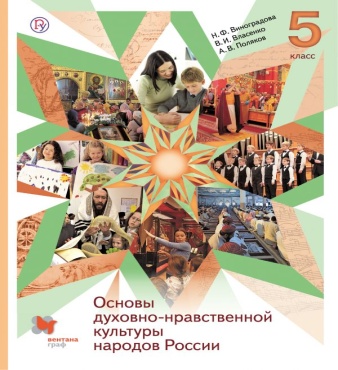 Рабочая программа курса «Основы духовно-нравственной культуры народов России» соответствует Федеральному государственному образовательному стандарту основного общего образования.УЧЕБНО-МЕТОДИЧЕСКИЙ КОМПЛЕКС (УМК)5 класс — Виноградова Н.Ф., Власенко В.И., Поляков А.В. Основы духовно-нравственной культуры народов России. 5 класс. М.: Издательский центр «ВЕНТАНА — ГРАФ»УЧЕБНЫЙ ПЛАН (КОЛИЧЕСТВО ЧАСОВ)5 класс — 1 час в неделю, 34 часа в годЦЕЛЬ:формирование представлений о роли светской этики, отечественных традиционных религий в развитии культуры, истории и современности России. Результатом обучения должно стать пробуждение интереса к культуре других народов, сформированность таких личностных качеств, как толерантность, способность к равноправному объединению, сотрудничеству, взаимодействию.ЗАДАЧИ:совершенствование способности к восприятию накопленной разными народами духовно-нравственной культуры;осознание того, что человеческое общество и конкретный индивид могут благополучно существовать и развиваться, если стремятся к нравственному самосовершенствованию, проявляют готовность к духовному саморазвитию; углубление и расширение представлений о том, что общечеловеческие ценности родились, хранятся и передаются от поколения к поколению через этнические, культурные, семейные традиции, общенациональные и межнациональные отношения, религиозные верования; осознание того, что духовно-нравственная культура современного человека имеет истоки в повседневной жизни, в народном эпосе, фольклорных праздниках, религиозных обрядах и др.; становление внутренних установок личности, ценностных ориентаций, убеждения в том, что отношение к члену общества определяется не его принадлежностью к определённому этносу, не его религиозными убеждениями, а нравственным характером поведения и деятельности, чувством любви к своей родине, уважения к народам, населяющим её, к их культуре и традициям.Программы обеспечивают достижение выпускниками основной школы определённых личностных, метапредметных и предметных  результатов.ЛИЧНОСТНЫЕ РЕЗУЛЬТАТЫПервая группа отражает изменения, которые должны произойти в личности субъекта обучения. Это:осознание своей принадлежности к народу, национальности, стране, государству; чувство привязанности и любви к малой родине, гордости за своё Отечество, российский народ и историю России (элементы гражданской идентичности);  принятие норм нравственного поведения; проявление гуманного отношения, толерантности к    людям, правильного взаимодействие в совместной деятельности, независимо от возраста, национальности, вероисповедания участников диалога или деятельности; стремление к развитию интеллектуальных, нравственных, эстетических потребностей.Вторая группа результатов определяет социальную позицию школьника, сформированность его ценностного взгляда на окружающий мир:понимание особой роли многонациональной России в современном мире; формирование ценностей многонационального российского общества; воспитание уважительного отношения к своей стране, её истории, любви к родному краю, своей семье; формирование эстетических потребностей, ценностей и чувств.МЕТАПРЕДМЕТНЫЕ РЕЗУЛЬТАТЫвладение коммуникативной деятельностью, активное и адекватное использование речевых средств для решения задач общения с учётом особенностей собеседников и ситуации общения (готовность слушать собеседника и вести диалог; излагать своё мнение и аргументировать свою точку зрения, оценивать события, изложенные в текстах разных видов и жанров); овладение навыками смыслового чтения текстов различных стилей и жанров, в том числе религиозного характера; способность работать с информацией, представленной в разных формах; овладение методами познания, логическими действиями и операциями (сравнение, анализ, обобщение, построение рассуждений); освоение способов решения проблем творческого и поискового характера; умение строить совместную деятельность в соответствии с учебной задачей и культурой коллективного труда.ПРЕДМЕТНЫЕ РЕЗУЛЬТАТЫосознание целостности окружающего мира, расширение знаний о российской многонациональной культуре, отдельных особенностях традиционных религий России; использование полученных знаний в продуктивной и преобразующей деятельности; расширение кругозора и культурного опыта школьника, формирование умения воспринимать мир не только рационально, но и образно.СОДЕРЖАНИЕ:5 классРаздел 1. В мире культуры (4 часа)Раздел 2. Нравственные ценности российского народа (15 часов)Раздел 3. Религия и культура (11 часов)Раздел 4. Как сохранить духовные ценности (2 часа)Раздел 5. Твой духовный мир (2 часа)ФОРМЫ ТЕКУЩЕГО КОНТРОЛЯ И ПРОМЕЖУТОЧНОЙ АТТЕСТАЦИИфронтальный опрос, индивидуальная работа, дифференцированная самостоятельная работа, дифференцированная проверочная работа,  тестовый контроль, творческие работы.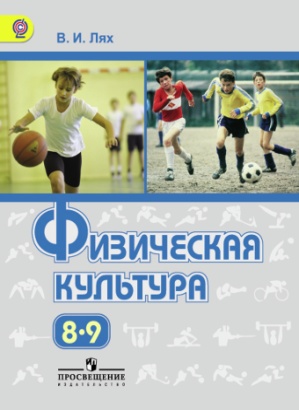 Аннотация к рабочей программе по ИЗО 5-7 классыПрограмма по «Изобразительному искусству» для 5-7 класса создана на основе федерального компонента государственного стандарта основного общего образования. Программа детализирует и раскрывает содержание стандарта, определяет общую стратегию обучения, воспитания и развития учащихся средствами учебного предмета в соответствии с целями изучения изобразительного искусства, которые определены стандартом. Данная рабочая программа учебного курса изобразительного искусства составлена на основе Авторской программы по ИЗО В,А Кузина.1. Цели программы обучения-формирование нравственно-эстетической отзывчивости на прекрасное и безобразное в жизни и в искусстве;- дальнейшее формирование художественного вкуса учащихся;- понимание роли декоративного искусства в утверждении общественных идеалов;- осмысление места декоративного искусства в организации жизни общества, в утверждении социальной роли конкретного человека и общества;2. Основными задачами преподавания изобразительного искусства являются:- развитие у детей изобразительных способностей, художественного вкуса, творческого воображения, пространственного мышления, эстетического чувства и понимания прекрасного, воспитание интереса и любви к искусству;- овладение учащимися знаниями элементарных основ реалистического рисунка, формирование навыков рисования с натуры, по памяти по представлению;- ознакомление с особенностями работы в области декоративно-прикладного и народного искусства, лепки и аппликации;- воспитание эмоциональной отзывчивости и культуры восприятия произведений изобразительного искусства.3. Структура дисциплиныКурс подразделяется на три части:1). 5-е классы;2). 6-е классы;3). 7-е классы;4. Результаты обученияУчащиеся должны уметь:• отражать в рисунках и проектах единство формы и декора (на доступном уровне);• создавать собственные проекты-импровизации в русле образного языка народного искусства, современных народных промыслов (ограничение цветовой палитры, вариации орнаментальных мотивов);• создавать проекты разных предметов среды, объединённых единой стилистикой (одежда, мебель, детали интерьера определённой эпохи);• работать с натуры в живописи и графике над натюрмортом и портретом;• выбирать наиболее подходящий формат листа при работе над натюрмортом, пейзажем, портретом;• добиваться тональных и цветовых градаций при передаче объёма;• передавать при изображении предмета пропорции и характер формы;• передавать при изображении головы человека (на плоскости и в объёме) пропорции, характер черт, выражение лица;• передавать пространственные планы в живописи и графике с применением знаний линейной и воздушной перспективы;• в рисунке с натуры передавать единую точку зрения на группу предметов;• пользоваться различными графическими техниками• связывать графическое и цветовое решение с основным замыслом изображения;• работать на заданную тему, применяя эскиз и зарисовки;• передавать в объёмной форме и в рисунке по наблюдению натуры пропорции фигуры человека, её движение и характер;• изображать пространство с учётом наблюдательной перспективы;• выполнять элементы оформления альбома или книги;• отстаивать своё мнение по поводу рассматриваемых произведений;• вести поисковую работу по подбору репродукций, книг, рассказов об искусстве.5. Основные образовательные технологииВ процессе изучения дисциплины  используется как традиционные, так и инновационные технологии проектного, игрового, ситуативно-ролевого, объяснительно-иллюстративного обучения.6. Формы контроля. Диагностические работы, конкурсы и выставки, обсуждение работ в классе; четвертные оценки.7. . Общая трудоемкостьСогласно учебному плану МКОУ «Ленинаульская средняя общеобразовательная школа №2» 105 часов отводится для изучения учебного предмета в 5-7 классах:- в 5 классе – 35 ч. (1 час в неделю)- в 6 классе – 35 ч. (1 час в неделю)- в 7 классе – 35 ч. (1 час в неделю)Аннотация к рабочей программе по предмету «Родной язык» и «Родная литература» в 5-9 классахРабочая программа по предмету «Родной язык» составлена по программе по аварскому языку (родному) для учащихся 5-9 классов дагестанских школ. Составитель: Хайбула Вакилов– Махачкала: издательство «НИИ педагогики», 2002г., рекомендованной Министерством Образования Республики Дагестан. Рабочая программа по предмету «Литература на родном языке» разработана по программе для образовательных учреждений по аварской литературе. Составители: Гамзатова А.Г. 2000г. Рабочая программа составлена с учетом: 1.Учебного плана Муниципального казеного общеобразовательного учреждения «МКОУ ЛСОШ -2», составленный на основе базисного учебного плана для образовательных организаций Республики Дагестан. Положения о структуре, порядке разработки и утверждения рабочих программ учебных предметов, курсов (модулей), реализующих федеральный компонент государственного образовательного стандарта общего образования в МКОУ Республики Дегестан. Программа нацелена на реализацию личностно-ориентированного, коммуникативного, социокультурного ,и воспитательным целям, а также интересам и возрастным особенностям школьников. Языковая компетенция предполагает овладение определённой суммой знаний и соответствующих им навыков связанных с различными аспектами языка: лексикой, фонетикой и грамматикой. Цель программы: формирование у учащихся на базе усвоения ими системы знаний о языке; умений и навыков полноценно, грамотно пользоваться богатыми ресурсами языка в своей речевой практике; воспитание бережного отношения к языку и речи; стремления к самосовершенствованию в области языковой подготовки и культуры речевого общения.Изучение родного( аварского) языка  и литературы в основной школе направлено:на  формирование  и  развитие  коммуникативной,  лингвистической  и  культуроведческойкомпетенции.Лингвистическая  компетенция  формируется  на  основе  овладения  необходимымизнаниями  о  языке  как  знаковой  системе  и  общественном  явлении,  его  устройстве,развитии и функционировании; приобретениях необходимых знаний о лингвистике как онауке, освоение основных норм татарского литературного языка; обогащения словарногозапаса  и  грамматического  строя  речи  учащихся;  совершенствования  орфографической  ипунктуационной грамотности; умения пользоваться различными видами лингвистическихсловарей.Коммуникативная  компетенция  предполагает  овладение  видами  речевойдеятельности  и  основами  культуры  устной  и  письменной  речи,  базовыми  умениями  инавыками  использования  языка  в  жизненно  важных  для  данного  возраста  сферах  иситуациях общения.Развитие  речи  учащихся  на  уроках  татарского  языка  предполагаетсовершенствование  всех  видов  речевой  деятельности  (говорения,  аудирования,  чтения иписьма).Культуроведческая компетенция предполагает осознание родного языка как формывыражения  национальной  культуры,  понимание  взаимосвязи  языка  и  истории  народа,национально-  культурной  специфики  татарского  языка,  освоение  норм  татарскогоречевого этикета, культуры межнационального общения; способность объяснять значенияслов с национально- культурным компонентом.Программа  предполагает  изучение  фонетики  и  графики,  лексики,  фразеологии,морфемики и словообразования, морфологии и орфографии, первоначальные сведения обосновных понятиях синтаксиса и пунктуации.Ценностные ориентиры содержания учебного предметаОдним из результатов обучения родному( татарскому) языку и литературе являетсярешение задач воспитания – осмысление учащимися системы ценностей.Ценность жизни и человека  –  осознание ответственности за себя и других людей,своего и их душевного и физического здоровья; ответственность за сохранение природыкак среды обитания.Ценность  общения  –  понимание  важности  общения  как  значимой  составляющейжизни общества, как одного из основополагающих элементов культуры.Ценность  добра  и  истины  –  осознание  себя  как  части  мира,  в  котором  людисоединены бесчисленными связями, основывается на признании постулатов нравственной жизни.Ценность семьи –  понимание важности семьи в жизни человека, взаимопониманиеи  взаимопомощь  своим  родным;  осознание  своих  корней;  уважительное  отношение  кстаршим, их опыту, нравственным идеалам.Ценность  труда  и  творчества  –  признание  труда  как  необходимой  составляющейжизни  человека,  творчества  как  вершины,  которая  доступна  любому  человеку  в  своейобласти.Ценность  социальной  солидарности  –  обладание  чувствами  справедливости,милосердия, чести, достоинства по отношению к себе и к другим людям.Ценность гражданственности и патриотизма  –  осознание себя как члена общества;желание  служить  Родине,  своему  народу,  любовь  к  природе  своего  края  и  страны,восхищение культурным наследием предшествующих поколений.Сведения о программе:Количество учебных часов:аварского языка:в 5 классе - 68 ч., в 6 классе - 68ч., в 7 классе - 68 ч., в 8 классе - 68ч.аварской литературы.в 5классе -68 ч., в 6 классе -68ч., в 7 классе -68 ч., в 8 классе - 68ч.Аннотация к рабочей программе по предмету «Родной язык» и «Родная литература» в 9-11 классахРабочая программа по предмету «Родной язык» составлена по программе по аварскому языку (родному) для учащихся 9-11 классов дагестанских школ. Составитель: Хайбула Вакилов– Махачкала: издательство «НИИ педагогики», 2002г., рекомендованной Министерством Образования Республики Дагестан. Рабочая программа по предмету «Родная литература» разработана по программе для образовательных учреждений по аварской литературе.. Составители: Гамзатова А.Г. 2000г. Рабочая программа составлена с учетом: учебного плана Муниципального казеного общеобразовательного учреждения «МКОУ-ЛСОШ-2», составленный на основе базисного учебного плана для образовательных организаций Республики Дагестан. Положения о структуре, порядке разработки и утверждения рабочих программ учебных предметов, курсов (модулей), реализующих федеральный компонент государственного образовательного стандарта общего образования в МКОУ «ЛСОШ №2», Казбековского района Республики Дагестан. Программа нацелена на реализацию личностно-ориентированного, коммуникативно- когнитивного, социокультурного деятельностного подхода к обучению родному (аварскому) языку. Предметное содержание устной и письменной речи для 10-11 классов соответствует образовательным и воспитательным целям, а также интересам и возрастным особенностям школьников. Языковая компетенция предполагает овладение определённой суммой знаний и соответствующих им навыков связанных с различными аспектами языка: лексикой, фонетикой и грамматикой.Аннотация к рабочей программе «Биология» 6-8 классРабочая программа составлена с учетом Федерального Государственного стандарта примерной программы основного общего образования по биологии и программы основного общего образования по биологии для 6-8 классов линии учебно-методических комплектов «Линия жизни» под редакцией профессора В. В. Пасечника (Биология).Рабочие программы. Предметная линия учебников «Линия жизни».6-9классы. - М.: Просвещение, 2011), полностью отражающей содержание Примерной программы с дополнениями, не превышающими требования к уровню подготовки обучающихся.Курс биологии подразделяется на три части:1) 6–7-й классы; 2) 8-й класс; 3) 9-й класс.Первая часть курса знакомит школьников с представителями живой природы. Вторая часть - с основами анатомии, физиологии и гигиены человека.Третья часть курса обобщает на новом уровне сведения по общей биологии.Реализация программы обеспечена УМК серии «Линия жизни» под редакцией В. В. Пасечника:В. В. Пасечник, С. В. Суматохин, Г. С. Калинова, 3. Г. Гапонюк. Биология. 6—7 классы (учебник), М. «Просвещение», 2014 (Линия жизни)В.А. Пасечник, С.В. Суматохин, Биология 7 класс. Просвещение, 2016 гВ.А. Пасечник, С.В. Суматохин,Биология 8 класс Просвещение, 2016 г1. Цели изучения биологии в основной школе:- формирование системы научных знаний о живой природе, закономерностях её развития исторически быстром сокращении биологического разнообразия в биосфере в результате деятельности человека, для развития современных естественно-научных представлений о картине мира;- приобретение опыта использования методов биологической науки и проведения несложных биологических экспериментов для изучения живых организмов и человека, проведения экологического мониторинга в окружающей среде;- формирование основ экологической грамотности: способности оценивать последствия деятельности человека в природе, влияние факторов риска на здоровье человека;-выбирать целевые и смысловые установки в своих действиях и поступках по отношению к живой природе, здоровью своему и окружающих, осознание необходимости действий по сохранению биоразнообразия и природных местообитаний видов растений и животных;- освоение приёмов оказания первой помощи, рациональной организации труда и отдыха, выращивания и размножения культурных растений и домашних животных, ухода за ними.2.Технологии обучения: метод критического мышления, биоадекватная методика, метод проектов, здоровье сберегающие технологии, игровые технологии.3. Планируемые результаты изучения курса «Биология»: Выпускник научится:• характеризовать особенности строения и процессов жизнедеятельности биологических объектов (клеток, организмов), их практическую значимость;• применять методы биологической науки для изучения клеток и организмов: проводить наблюдения за живыми организмами, ставить несложные биологические эксперименты и объяснять их результаты, описывать биологические объекты и процессы;• использовать составляющие исследовательской и проектной деятельности по изучению живых организмов (приводить доказательства, классифицировать, сравнивать, выявлять взаимосвязи);• характеризовать особенности строения и процессов жизнедеятельности организма человека, их практическую значимость;• применять методы биологической науки при изучении организма человека: проводить наблюдения за состоянием собственного организма, измерения, ставить несложные биологические эксперименты и объяснять их результаты;• анализировать и оценивать последствия деятельности человека в природе.4. Формы контроля: тестовые задания, метод проектов, тематические контрольные работы5. Общая трудоемкостьСогласно учебному плану МКОУ «Ленинаульская средняя общеобразовательная школа №2» 105 часов отводится для изучения учебного предмета в 6-9 классах:В 6-м классе-35 ч. (1 час в неделю)В 7-м классе-70 ч. (2 часа в неделю)В 8-м классе-70 ч. (2 часа в неделю)Аннотация к рабочей программе по биологии 9 классРабочая программа по биологии составлена на основе федерального компонента государственного образовательного стандарта основного общего образования на базовом уровне, утвержденного 5 марта 2004 года приказ № 1089, на основе программы основного общего образования по биологии 6-9 классов, авторы: Н.И.Сонин, В.Б.Захаров Е.Т.Захарова для основной школы, 2010г.Рабочая программа предназначена для изучения биологии в 9 классе основной общеобразовательной школы по учебнику «Биология. Общие закономерности. 9 класс», авторы В.Б.Захаров, Н.И.Сонин, Е.Т.Захарова, Дрофа, 2012г. Учебник соответствует федеральному компоненту государственного образовательного стандарта основного общего образования по биологии, 9 класс и реализует авторскую программу Н.И.Сонина,В.Б.Захарова, Е.Т.Захаровой., входит в федеральный перечень учебников,рекомендованных Министерством образования и науки Российской Федерации к использованию в образовательном процессе в общеобразовательных учреждениях,..Учебник «Биология. Общие закономерности. 9 класс» имеет гриф «Рекомендовано Министерством образования и науки Российской Федерации».Программа курса полностью включает в себя вопросы программы общеобразовательной школы для 9 класса. В ней сохранены все разделы и темы, изучаемые в основной общеобразовательной школе, однако содержание каждого учебного блока упрощено в соответствии с возрастными особенностями учащихся и с учетом образовательного уровня. Представлено значительное число лабораторных работ, демонстраций и экскурсий, облегчающих восприятие учебного материала.Программой предусматривается изучение учащимися теоретических и прикладных основ общей биологии. В ней нашли отражение задачи, стоящие в настоящее время перед биологической наукой, решение которых направлено на сохранение окружающей природы и здоровья человека. Особое внимание уделено экологическому воспитанию молодежи.Изучение курса «Общая биология» основывается на знаниях учащихся,полученных при изучении биологических дисциплин в младших классах основной школы по специальным программам, и является продолжением линии освоения биологических дисциплин, начатой в 5 классе учебником «Природоведение» А. А. Плешакова и Н. И. Сонина, учебником «Живой организм» Н. И. Сонина для учащихся 6 классов и учебником «Биология. Многообразие живых организмов» В. Б. Захарова и Н. И. Сонина. Изучение предмета также основывается на знаниях, приобретенных на уроках химии, физики, истории, физической географии.Согласно учебному плану МКОУ «Ленинаульская средняя общеобразовательная школа №2» 68 часов отводится для изучения учебного предмета в 9 классе:В 9-м классе-68 ч. (2 часа в неделю)Аннотация к рабочей программе по географииАннотация к рабочей программе по географии 5-9 ФГОСАннотация к рабочей программе по географии 5-9 класс Рабочая программа по предмету «География» для 5-9 классов составлена в соответствии со следующими нормативными документами:Закон РФ «Об образовании в РФ» (от 29.12.2012г. № 273ФЗ),Федеральный государственный образовательный стандарт ООО (приказ Минобрнауки РФ от 17.12.2010 года № 1897) с изменениями,Приказ Минобрнауки от 31.12.2015г. №1577 «О внесении изменений в федеральный государственный образовательный стандарт основного общего образования, утвержденный приказом Министерства образования и науки Российской Федерации от 17 декабря 2010 г. N 1897»,Федеральный перечень учебников;Авторская программа по географии для основной школы; автор-составитель: Николина В.В. География. Рабочие программы. Предметная линия учебников «Полярная звезда». 5 – 9 классы: пособие для учителей общеобразовательных учреждений/ В. В. Николина, А.И. Алексеев, Е.К. Липкина - М.: Просвещение, 2015-19.Рабочая программа является составной частью Основной образовательной программы  Рабочая программа предмета «География» для 5-9 классов разработана в соответствии с Федеральным государственным образовательным стандартом основного общего образования (приказ Минобрнауки России от 17.12.2010 № 1897) на основе требований к результатам освоения Основной образовательной программы основного общего образования МОУ СОШ п. Родниковский. Авторской программы по географии для основной школы; автор-составитель: Николина В.В. География. Рабочие программы. Предметная линия учебников «Полярная звезда». 5 – 9 классы: пособие для учителей общеобразовательных учреждений/ В. В. Николина, А.И. Алексеев, Е.К. Липкина - М.: Просвещение, 2011.Технологии обучения предмету: проблемное обучение; дифференцированные задания; тестирование и программированные опросы; познавательные игры; создание занимательных ситуаций; использование информационно-коммуникативных технологий по темам; самостоятельная работа; элементы технологии коммуникативного обучения; элементы технологии уровневой дифференциации; личностно ориентированная коллективная творческая деятельность; элементы интерактивных технологий в виде дидактических игр; исследовательские методы; самостоятельная работа с литературой по предмету, ролевые игры.« Планируемые результаты освоения учебного предмета, курсаПредметные:Выпускник научится:1.  использовать различные источники географической информации (картографические, статистические, текстовые, видео- и фотоизображения, компьютерные базы данных) для поиска и извлечения информации, необходимой для решения учебных и практико-ориентированных задач;2.  анализировать, систематизировать, обобщать и интерпретировать географическую информацию;3.  находить и формулировать по результатам наблюдений (в том числе инструментальных) зависимости и закономерности;4.  определять и сравнивать качественные и количественные показатели, характеризующие географические объекты, процессы и явления, их положение в пространстве по географическим картам разного содержания;5.  выявлять в процессе работы с одним или несколькими источниками географической информации содержащуюся в них противоречивую информацию;6. составлять описания географических объектов, процессов и явлений с использованием разных источников географической информации;7.  представлять в различных формах географическую информацию, необходимую для решения учебных и практико-ориентированных задач.8.  различать изученные географические объекты, процессы и явления, сравнивать географические объекты, процессы и явления на основе известных характерных свойств и проводить их простейшую классификацию;9.  использовать знания о географических законах и закономерностях, о взаимосвязях между изученными географическими объектами, процессами и явлениями для объяснения их свойств, условий протекания и географических различий;10.  проводить с помощью приборов измерения температуры, влажности воздуха, атмосферного давления, силы и направления ветра, абсолютной и относительной высоты, направления и скорости течения водных потоков;11.  оценивать характер взаимосвязи деятельности человека и компонентов природы в разных географических условиях с точки зрения концепции устойчивого развития.Выпускник получит возможность научиться:1. работать с различными источниками географической информации и приборами;2.  ориентироваться на местности при помощи топографических карт и современных навигационных приборов;3.  читать космические снимки и аэрофотоснимки, планы местности и географические карты;4.  строить простые планы местности;5.  создавать простейшие географические карты различного содержания;6.  моделировать географические объекты и явления при помощи компьютерных программ.7.  использовать знания о географических явлениях в повседневной жизни для сохранения здоровья и соблюдения норм экологического поведения в быту и окружающей среде8.  воспринимать и критически оценивать информацию географического содержания в научно-популярной литературе и СМИ;9.  создавать письменные тексты, схемы, таблицы и устные сообщения о географических явлениях на основе нескольких источников информации, сопровождать выступление презентацией;10.  самостоятельно проводить по разным источникам информации исследования, связанные с различными географическими объектами и населением Земли.Метапредметные результатыОвладение навыками самостоятельного приобретения новых знаний, организации учебной деятельности, поиска средств ее осуществления;Умение планировать пути достижения целей на основе самостоятельного анализа условий и средств их достижения, выделать альтернативные способы достижения цели и выбирать наиболее эффективный способ, осуществлять познавательную рефлексию в отношении действий по решению учебных и познавательных задач;Формирование умений ставить вопросы, выдвигать гипотезу и обосновывать ее, давать определения понятиям, классифицировать, структурировать материал, строить логическое рассуждение, устанавливать причинно-следственные связи, аргументировать собственную позицию, формулировать выводы, делать умозаключения, выполнять познавательные и практические задания, в том числе проектные;Формирование осознанной адекватной и критической оценки в учебной деятельности, умения самостоятельно оценивать свои действия и действия своих одноклассников, аргументировано обосновывать правильность или ошибочность результата и способа действия, реально оценивать свои возможности достижения цели определенной сложности;Умение организовывать и планировать учебное сотрудничество и совместную деятельность с учителем и со сверстниками, определять общие цели, способы взаимодействия, планировать общие способы работы;Формирование и развитие учебной и общепользовательской компетентности в области использования технических средств ИКТ как инструментальной основы развития коммуникативных и познавательных универсальных учебных действий; формирование умений рационально использовать широко распространенные инструменты и технические средства информационных технологий;Умение извлекать информацию из различных источников (СМИ, компакт-диски учебного назначения, ресурсы Интернет); умение свободно пользоваться справочной литературой, в том числе и на электронных носителях, соблюдать нормы информационной избирательности, этики;Умение на практике пользоваться основными логическими приемами, методами наблюдения, моделирования, объяснения, решения проблем, прогнозирования;Умение работать в группе – эффективно сотрудничать, взаимодействовать на основе координации различных позиций при выработке общего решения в совместной деятельности; слушать партнера, формулировать и аргументировать свое мнение, корректно отстаивать свою позицию и координировать ее с позицией партнеров, в том числе в ситуации столкновения интересов; продуктивно разрешать конфликты на основе учета интересов и позиций всех участников, поиска и оценки альтернативных способов решения конфликтов;Умение организовывать свою жизнь в соответствии с представлениями и здоровом образе жизни, правах и обязанностях гражданина, ценностях бытия, культуры и социального взаимодействия;Личностные результаты:Воспитание российской гражданкой идентичности, патриотизма, любви и уважения к Отечеству, чувства гордости за свою Родину, прошлое и настоящее многонационального народа России; осознание своей этнической принадлежности, знание языка, культуры своего народа, своего края, общемирового культурного наследия; усвоение традиционных ценностей многонационального российского общества; воспитание чувства долга перед Родиной;Формирование целостного мировоззрения, соответствующего современному уровню развития науки и общественной практики, а также социальному, языковому и духовному многообразию современного мира;Формирование ответственного отношения к учению, готовности и способности к саморазвитию и самообразованию на основе мотивации к обучению и познанию, выбору профильного образования на основе информации о существующих профессиях и личностных предпочтений, осознанному построению индивидуальной образовательной траектории с учетом устойчивых познавательных интересов;Формирование познавательной и информационной культуры, в том числе развитие навыков самостоятельной работы с учебными пособиями, книгами, доступными инструментами и техническими средствами информационных технологий;Формирование толерантности как нормы осознанного и доброжелательного отношения к другому человеку, его мнению, мировоззрению, культуре, языку, вере, гражданской позиции; к истории, культуре, религии, традициям, языкам, ценностям народов России и мира;Освоение социальных норм и правил поведения в группе и сообществах, заданных институтами социализации соответственно возрастному статусу обучающихся, а также во взрослых сообществах; формирование основ социально-критического мышления; участие в школьном самоуправлении и в общественной жизни в пределах возрастных компетенций с учетом региональных, этнокультурных, социальных и экономических особенностей;Развитие морального сознания и компетентности в решении моральных проблем на основе личностного выбора; формирование нравственных чувств и нравственного поведения, осознанного и ответственного отношения к собственным поступкам;Формирование коммуникативной компетентности в образовательной, общественно полезной, учебно-исследовательской, творческой и других видах деятельности;Формирование ценности здорового и безопасного образа жизни; усвоение правил индивидуального и коллективного безопасного поведения в чрезвычайных ситуациях, угрожающих жизни и здоровью людей;Формирование основ экологического сознания на основе признания ценности жизни во всех ее проявлениях и необходимости ответственного, бережного отношения к окружающей среде;Осознание важности семьи в жизни человека и общества, принятие ценности семейной жизни, уважительное и заботливое отношение к членам своей семьи;Развитие эстетического сознания через освоение художественного наследия народов России и мира, творческой деятельности эстетического характера.Количество часов5 класс (количество учебных часов – 34 часа в год/ 1 час в нед.)6 класс (количество учебных часов – 34 часа в год/ 1 час в нед.)7 класс (количество учебных часов – 68 ч. в год/2 ч в неделю )8 класс (количество учебных часов – 68 ч. в год /2 ч. в неделю)9 класс (количество учебных часов – 68 ч. в год/2 ч в неделю)Формы контроляВ процессе изучения курса используются следующие формы промежуточного контроля: тестовый контроль, проверочные работы, работы с контурными картами. Используются такие формы обучения, как диалог, беседа, дискуссия, диспут. Применяются варианты индивидуального, индивидуально-группового, группового и коллективного способа обучения.
             Анотация к рабочей программе по истории 5-9 классы. 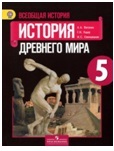 1.Рабочая программа учебного предмета «История» составлена в соответствии с требованиям Федерального государственного образовательного стандарта основного общего образования, требованиями к результатам освоения основной образовательной программы основного общего образования, на основе Примерной программы основного общего образования по курсу «История» предметной области «Общественно-научные предметы» М.: Просвещение, 2015 Министерства Образования и науки РФ и используется для обучения учащихся по программе основной общеобразовательной школы. Рабочая программа составлена на основе авторских программ по «Всеобщей истории» и «История России»: Для 5 классов – «История Древнего мира» под редакцией А. А. Вигасина, Г. И. Годера, И.С. Свенцицкой. М: Просвещение, 2015; Для 6 классов — «История средних веков» под редакцией Агибалова Е. В., Донской Г. М. Всеобщая история. История Средних веков. 6 кл. – М. Просвещение, 2012; Для 7-8 классов – «Новая история» под редакцией А. Я. Юдовской, Л. М. Ванюшкиной, М.: Просвещение, 2016г. Для 9 классов — «Новейшая история» под редакцией Сороко-Цюпа 2019г.6-9 класс- «Истории России» АА Данилов, Н.М. Арсентьев, под редакцией академика РАН А.В. Токунова. М. Просвещение, 2016Историческое образование — мировоззренческий инструмент, оно играет важную роль с точки зрения личностного развития и социализации учащихся, приобщения их к мировым культурным традициям, интеграции в исторически сложившееся многонациональное и многоконфессиональное сообщество.Курс «История России» в 6-9 классах направлен на формирование у учащихся целостного представления об историческом пути России и судьбах населяющих ее народов, основных этапах, важнейших событиях и крупных деятелях отечественной истории. Отобранный фактологический материал способствует воспитанию гражданских и патриотических качеств учащихся, содействует формированию личностного отношения к истории своей страны, стимулирует желание самостоятельного поиска и расширения знания по истории своей Родины.2.Целями изучения Истории России в основной школе являются:формирование у учащегося целостной картины российской и мировой истории, учитывающей взаимосвязь всех ее этапов, их значимость для понимания современного места и роли России в мире, важность вклада каждого народа, его культуры в общую историю страны и мировую историю, формирование личностной позиции по основным этапам развития российского государства и общества, а также современного образа России.Современный подход в преподавании истории предполагает единство знаний, ценностных отношений и познавательной деятельности школьников. В действующих федеральных государственных образовательных стандартах основного общего образования, принятых в 2009–2012 гг., названы следующие задачи изучения истории в школе:формирование у молодого поколения ориентиров для гражданской, этнонациональной, социальной, культурной самоидентификации в окружающем мире;овладение учащимися знаниями об основных этапах развития человеческого общества с древности до наших дней, при особом внимании к месту и роли России во всемирно-историческом процессе;воспитание учащихся в духе патриотизма, уважения к своему Отечеству многонациональному Российскому государству, в соответствии с идеями взаимопонимания, согласия и мира между людьми и народами, в духе демократических ценностей современного общества;развитие способностей учащихся анализировать содержащуюся в различных источниках информацию о событиях и явлениях прошлого и настоящего, рассматривать события в соответствии с принципом историзма, в их динамике, взаимосвязи и взаимообусловленности;формирование у школьников умений применять исторические знания в учебной и внешкольной деятельности, в современном поликультурном, полиэтничном и многоконфессиональном обществе.3. Общая характеристика учебного предмета - Истории России. Особенности учебного предмета. Структура и специфика курсаОтбор учебного материала для содержания рабочей программы по истории России для основной школы осуществляется с учетом целей предмета, его места в системе школьного образования, возрастных потребностей и познавательных возможностей учащихся 6—9 классов, особенностей данного этапа их социализации (расширение дееспособности, получение паспорта и др.), ресурса учебного времени, отводимого на изучение предмета.4. Место учебного предмета в учебном планеПредмет « История России» изучается на ступени основного общего образования в качестве обязательного предмета в 6–9 классах в общем объеме 175 часов, в 6—8-х классах по 1 часу в неделю, в 9-ом классе по 2 часа в неделю.Таблица распределения часов.5.Планируемые результаты изучения Истории РоссииТребования к результатам освоения ООП ООО (п.п. ФГОС ООО)Личностные результатыМетапредметные результатыРегулятивные УУДПознавательные УУДСмысловое чтение. Коммуникативные УУДТребования к результатам освоения ООП ООО(ФГОС ООО)Выпускник научится:• локализовать во времени хронологические рамки и рубежные события Нового времени как исторической эпохи, основные этапы отечественной и всеобщей истории Нового времени; соотносить хронологию истории России и всеобщей истории в Новое время;• использовать историческую карту как источник информации о границах России и других государств в Новое время, об основных процессах социально-экономического развития, о местах важнейших событий, направлениях значительных передвижений – походов, завоеваний, колонизации и др.;• анализировать информацию различных источников по отечественной и всеобщей истории Нового времени;• составлять описание положения и образа жизни основных социальных групп в России и других странах в Новое время, памятников материальной и художественной культуры; рассказывать о значительных событиях и личностях отечественной и всеобщей истории Нового времени;• систематизировать исторический материал, содержащийся в учебной и дополнительной литературе по отечественной и всеобщей истории Нового времени;• раскрывать характерные, существенные черты: а) экономического и социального развития России и других стран в Новое время; б) эволюции политического строя (включая понятия «монархия», «самодержавие», «абсолютизм» и др.); в) развития общественного движения («консерватизм», «либерализм», «социализм»); г) представлений о мире и общественных ценностях; д) художественной культуры Нового времени;• объяснять причины и следствия ключевых событий и процессов отечественной и всеобщей истории Нового времени (социальных движений, реформ и революций, взаимодействий между народами и др.);• сопоставлять развитие России и других стран в Новое время, сравнивать исторические ситуации и события;• давать оценку событиям и личностям отечественной и всеобщей истории Нового времени. Аннотации к рабочим программам дисциплинРабочая программа учебного предмета — это совокупность учебно-методической документации, которая самостоятельно разрабатывается образовательным учреждением на основе базисного учебного плана и примерных программ учебных курсов, предметов, дисциплин, рекомендованных Министерством образования и науки Российской Федерации.При составлении, согласовании и утверждении рабочей программы должно быть обеспечено ее соответствие следующим документам:федеральному государственному образовательному стандарту начального общего образования;требованиям к результатам освоения образовательной программы;программе формирования универсальных учебных действий;основной образовательной программе;примерной программе дисциплины, утвержденной Министерством образования и науки РФ (или авторской программе, прошедшей экспертизу и апробацию);федеральному перечню учебников.5 — 9 классыОБЩЕОБРАЗОВАТЕЛЬНЫЕ КЛАССЫ Цель  программы:  формирование  у  учащихся  на  базе  усвоения  ими  системызнаний  о  языке  умений  и  навыков  полноценно,  грамотно  пользоваться  богатымиресурсами родного языка в своей речевой практике, воспитание бережного отношения кязыку  и  речи,  стремления  к  совершенствованию  в  области  языковой  подготовки  икультуры речевого общения.Задачи программы:1.  Дать  учащимся  представление  о  роли  языка  в  жизни  общества,  о  языке  какразвивающемся  явлении,  о  месте  родного  языка  в  современном  мире,  о  его  богатстве  ивыразительности. Обеспечить усвоение определённого курса знаний из области фонетики,графики,  орфоэпии,  орфографии,  лексики,  морфемики,  словообразования,  морфологии,синтаксиса, пунктуации, стилистики, а также формирование умений применя ть эти знанияна практике.2. Развивать речь учащихся, обогатить их активный и пассивный запас слов,грамматический строй речи, способствовать усвоению норм литературного языка,формированию  и  совершенствованию  умений  и  навыков  грамотного  и  свободноговладения устной и письменной речью во всех основных видах речевой деятельности.3.  Формировать и совершенствовать орфографические и пунктуационные умения инавыки.4. Формировать умение анализировать речевые факты, оценивать их с точки зрениянормированности, соответствия ситуации общения.5.  Формировать  умения  анализировать  и  составлять  тексты  разных  жанров  истилей.-воспитание духовно развитой личности, формирование гуманистическогомировоззрения, гражданского сознания, чувства патриотизма, любви и уважения клитературе и ценностям отечественной культуры;- развитие эмоционального восприятия художественного текста, образного ианалитического мышления, творческого воображения, читательской культуры ипонимания авторской позиции; формирование начальных представлений о спецификелитературы в ряду других искусств, потребности в самостоятельном чтениихудожественных произведений; развитие устной и письменной речи учащихся;- освоение текстов художественных произведений в единстве формы и содержания,основных историко-литературных сведений и теоретико-литературных понятий;- овладение умениями чтения и анализа художественных произведений спривлечением базовых литературоведческих понятий и необходимых сведений поистории литературы; выявления в произведениях конкретно-исторического иобщечеловеческого содержания, грамотного использования родного литературного языкапри создании собственных устных и письменных высказываний.классБлокПримерная программаРабочая программа6 классДревняя и средневековая Русь34347 классРоссия в Новое время ( XVI –XVII вв)34348 классРоссия в Новое время (XVIII век)34349 классРоссийская империя в XIX – начале XX вв3737